Werner-von-Siemens-Gymnasium  Regensburg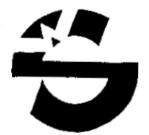 Naturwissenschaftlich-technologisches ۰ Sprachliches ٠ Wirtschafts- und Sozialwissenschaftliches GymnasiumAnlage 2Frau/HerrVorname NameAdresseEinwilligung zur Verarbeitung von personenbezogenen Daten im Rahmen meiner Bewerbung:Sie haben sich auf eine Stelle beim Werner-von-Siemens-Gymnasium beworben. Ihre innerhalb des Bewerbungsverfahrens gewonnenen personenbezogenen Daten speichern wir mindestens für 3 Monate. Im Falle nicht erfolgreicher Bewerbung oder bei Rücknahme dieser vernichten wir die von Ihnen im Rahmen der Bewerbung übermittelten Daten nach Ablauf von 3 Monaten nach Mitteilung der Absage. Sollten Sie an einer Berücksichtigung Ihrer Bewerbung auch für künftige Stellenbesetzungsverfahren interessiert sein, können Sie dem Werner-von-Siemens-Gymnasium nachfolgend Ihre Einwilligung zur weiteren Datenverarbeitung erteilen:Im Rahmen meiner aktuellen Bewerbung am Werner-von-Siemens-Gymnasium willige ich ein, dass das Werner-von-Siemens-Gymnasium meine personenbezogenen Daten zum Zwecke der Vormerkung für künftige Stellennachbesetzungen im __________________________ (Bereich bezeichnen) auch über die o.g. Frist hinaus verarbeiten (insbesondere speichern) darf. Mir ist bewusst, dass ich diese Einwilligung jederzeit für die Zukunft widerrufen kann. Die Rechtmäßigkeit der aufgrund der Einwilligung bis zum Widerruf erfolgten Datenverarbeitung wird durch diesen nicht berührt. Soweit eine Prüfung der Einstellungsvoraussetzungen nach dem Widerruf nicht mehr möglich ist, wird dies als Rücknahme meiner Bewerbung gewertet.________________________________________________Ort, DatumUnterschrift